January 13, 2019	Faith Baptist ChurchThe Gospel According to John	Matt Culbertson, Senior Pastor“Rules vs. Relationship”John 5:17-24Review of Miracle	(John 5:5-6, 8-9, 14)The Problem with the Sabbath (and the real problem -_________________)	(John 5:10-13, 16-23; Galatians 5:1, 4; Mark 2:27-28)Jesus and His Relationship with His Father	(John 5:17-18; 10:10; 14:6)Jesus _________________ to His Father’s will. (v. 19)Jesus _________________ His Father’s character. (v. 19)Jesus _________________ His Father intimately. (v. 20)Jesus was empowered through His _________________ with His Father. (vv. 20-22)Jesus is to be honored as He _________________ His Father. (v. 23)Rules or relationship?  How do you relate to the Father?Jesus is the _________________ to the Father.  (v. 24)January 13, 2019	Faith Baptist ChurchThe Gospel According to John	Matt Culbertson, Senior Pastor“Rules vs. Relationship”John 5:17-24Review of Miracle	(John 5:5-6, 8-9, 14)The Problem with the Sabbath (and the real problem -_________________)	(John 5:10-13, 16-23; Galatians 5:1, 4; Mark 2:27-28)Jesus and His Relationship with His Father	(John 5:17-18; 10:10; 14:6)Jesus _________________ to His Father’s will. (v. 19)Jesus _________________ His Father’s character. (v. 19)Jesus _________________ His Father intimately. (v. 20)Jesus was empowered through His _________________ with His Father. (vv. 20-22)Jesus is to be honored as He _________________ His Father. (v. 23)Rules or relationship?  How do you relate to the Father?Jesus is the _________________ to the Father.  (v. 24)What is S.O.A.P.?
S.O.A.P. stands for Scripture, Observation, Application and Prayer. It is a way of getting more out of your time in God's Word.  It's quite simple. When you sit for your daily quiet time, read the Bible and underline or make note of any verse or verses that jump out at you with special significance. This is the basis for diving deeper and using S.O.A.P.

 Scripture Type in or write the verse or verses that stuck out to you in your reading.  Try writing them in your own words.

 Observation What did you observe about the Scripture that struck you? This can be one sentence or a whole book. 

 Application How can you apply the observation so that it affects your life today?  “God, what did you teach me today about YOU?” 

 Prayer Write out a prayer to God based on what you just learned and ask Him to guide you as you apply this truth in your life.   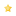 S.O.A.P.  Reading Guide for January 14 – January 20, 2019			HIS KIDZWEEK 52	CLASSIC READING PLAN	EXPRESS READING PLAN	READING PLANMon, 1-14	Jer 33-36, Ezekiel 36-37,	Ezekiel 37:1-14, John 17	John 17:6-26	     John 17Tues, 1-15	Jer 37-40, Ezekiel 38-39,	Jer 37:1-21, John 18	John 18:1-11	     John 18Wed, 1-16	Jer 41-44, Ezekiel 40-42,	Jer 40:1-6, John 19	John 19:17-42	     John 19Thurs, 1-17	Jer 45-48, Ezekiel 43-45,	Jer 47:1-7, John 20	John 20:1-9, 19-31	     John 20Fri, 1-18	Jer 49-52, Ezekiel 46-48,	John 5:24-47, John 21	John 21:1-17	     John 21Sat. Sun.What is S.O.A.P.?
S.O.A.P. stands for Scripture, Observation, Application and Prayer. It is a way of getting more out of your time in God's Word.  It's quite simple. When you sit for your daily quiet time, read the Bible and underline or make note of any verse or verses that jump out at you with special significance. This is the basis for diving deeper and using S.O.A.P.

 Scripture Type in or write the verse or verses that stuck out to you in your reading.  Try writing them in your own words.

 Observation What did you observe about the Scripture that struck you? This can be one sentence or a whole book. 

 Application How can you apply the observation so that it affects your life today?  “God, what did you teach me today about YOU?” 

 Prayer Write out a prayer to God based on what you just learned and ask Him to guide you as you apply this truth in your life.   S.O.A.P.  Reading Guide for January 14 – January 20, 2019			HIS KIDZWEEK 52	CLASSIC READING PLAN	EXPRESS READING PLAN	READING PLANMon, 1-14	Jer 33-36, Ezekiel 36-37,	Ezekiel 37:1-14, John 17	John 17:6-26	     John 17Tues, 1-15	Jer 37-40, Ezekiel 38-39,	Jer 37:1-21, John 18	John 18:1-11	     John 18Wed, 1-16	Jer 41-44, Ezekiel 40-42,	Jer 40:1-6, John 19	John 19:17-42	     John 19Thurs, 1-17	Jer 45-48, Ezekiel 43-45,	Jer 47:1-7, John 20	John 20:1-9, 19-31	     John 20Fri, 1-18	Jer 49-52, Ezekiel 46-48,	John 5:24-47, John 21	John 21:1-17	     John 21Sat. Sun.